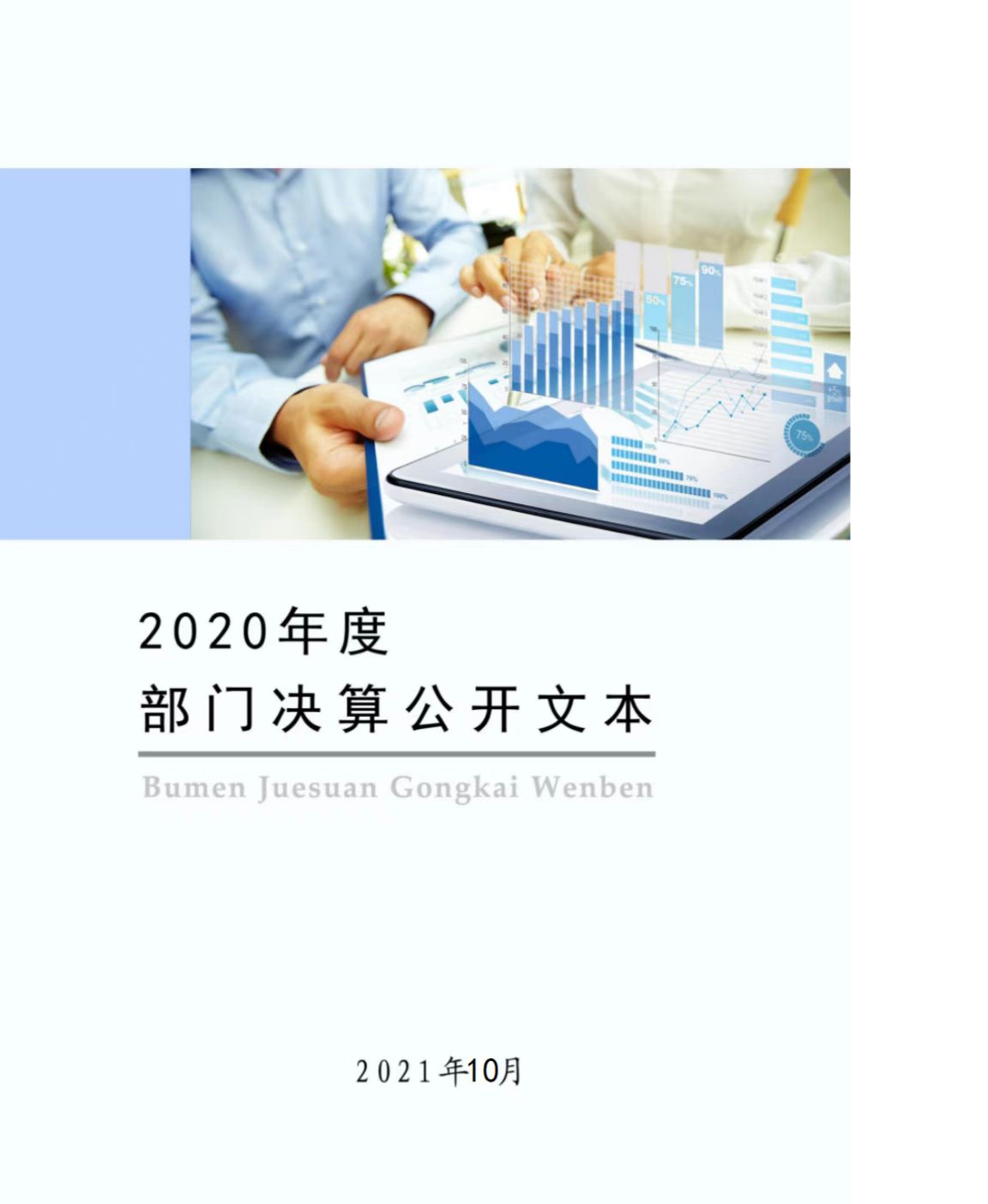 中共保定市满城区委办公室2020年度部门决算公开文本二〇二一年十月目    录第一部分   部门概况一、部门职责二、机构设置第二部分   2020年部门决算情况说明一、收入支出决算总体情况说明二、收入决算情况说明三、支出决算情况说明四、财政拨款收入支出决算总体情况说明五、一般公共预算“三公” 经费支出决算情况说明六、预算绩效情况说明七、机关运行经费情况八、政府采购情况九、国有资产占用情况十、其他需要说明的情况第三部分   名词解释第四部分   2020年度部门决算报表一、部门职责（一）承担“三服务”任务，充分发挥参谋助手、督促检查和协调综合作用，推动党中央和省、市、区委决策部署的落实。（二）承担区委和区委办公室文件及区委领导讲话稿的起草、修改等工作；负责区委或区委办公室文件的核审工作；负责区委和区委办公室日常文书处理。（三）负责对党中央和省、市、区委重大决策部署落实情况及区委领导同志批办事项进行督查督办。（四）围绕省、市、区委总体工作部署开展调查研究，收集和处理信息，反映动态；负责社情民意的搜集、整理和反馈工作。（五）负责区委各种会议和区委日常工作活动的组织安排；负责党中央和省、市委领导和兄弟县市区党委领导同志的公务接待服务和协调工作；负责区委领导同志交办的其他公务接待任务。（六）承担区委保密委员会和区密码工作领导小组的日常工作；负责全区党政机关的保密管理；负责全区密码通信网络、电子政务内网等建设和管理工作；负责机要文件传递、收发工作。（七）负责财务、安全保卫、车辆运行、机关事务协调和管理工作。（八）负责全区档案事业宏观管理和执法复议、监督指导等工作。（九）负责党史研究、宣传教育和资料收集整理利用工作。（十）完成区委交办的其他任务。二、机构设置从决算编报单位构成看，纳入2020年度本部门决算汇编范围的独立核算单位（以下简称“单位”）共1个，具体情况如下：一、收入支出决算总体情况说明本部门2020年度收、支总计（含结转和结余）739.58万元。与2019年度决算相比，收支各减少84.56万元，下降10.26%，主要原因是严格落实中央八项规定，压缩经费开支。二、收入决算情况说明本部门2020年度本年收入合计739.58万元，其中：财政拨款收入739.58万元，占100%；事业收入0万元，占0%；经营收入0万元，占0%；其他收入0万元，占0%。三、支出决算情况说明本部门2020年度本年支出合计739.58万元，其中：基本支出647.97万元，占87.61%；项目支出91.61万元，占12.39%；经营支出0万元，占0%。四、财政拨款收入支出决算总体情况说明（一）财政拨款收支与2019年度决算对比情况本部门2020年度财政拨款收支均为一般公共预算财政拨款，其中本年收入739.58万元,比2019年度减少84.56万元，降低10.26%，主要是严格落实中央八项规定，压缩经费开支；本年支出739.58万元，减少84.56万元，降低10.26%，主要是严格落实中央八项规定，压缩经费开支。（二）财政拨款收支与年初预算数对比情况本部门2020年度一般公共预算财政拨款收入739.58万元，完成年初预算的107.20%,比年初预算增加49.70万元，决算数大于预算数主要原因是工资调整、保险费用增加；本年支出739.58万元，完成年初预算的107.20%,比年初预算增加49.70万元，决算数大于预算数主要原因是工资调整、保险费用增加。财政拨款支出决算结构情况。2020年度财政拨款支出739.58万元，主要用于以下方面：一般公共服务支出631.60万元，占85.40%，；社会保障和就业支出58.16万元，占7.86%；卫生健康支出19.93万元，占2.70%；住房保障支出29.90万元，占 4.04%。（四）一般公共预算基本支出决算情况说明2020年度财政拨款基本支出647.97万元，其中：人员经费 537.79万元，主要包括基本工资、津贴补贴、奖金、伙食补助费、绩效工资、机关事业单位基本养老保险缴费、职业年金缴费、职工基本医疗保险缴费、住房公积金、其他工资福利支出、退休费、生活补助、奖励金、其他对个人和家庭的补助支出；公用经费 110.18万元，主要包括办公费、印刷费、水费、电费、邮电费、差旅费、维修（护）费、公务接待费、公务用车运行维护费、其他交通费用、其他商品和服务支出、办公设备购置。五、一般公共预算“三公” 经费支出决算情况说明（一）“三公”经费财政拨款支出决算总体情况说明本部门2020年度“三公”经费财政拨款支出预算为25.19万元，支出决算为23.90万元，完成预算的94.88%,较预算减少1.29万元，降低5.12%，主要是严格落实中央八项规定，压缩经费开支；较2019年度减少1.83万元，降低7.11%，主要是严格落实中央八项规定，压缩经费开支，并且本年无因公出国经费开支。（二）“三公”经费财政拨款支出决算具体情况说明1.因公出国（境）费。本部门2020年因公出国（境）费支出0万元，完成预算的100%。因公出国（境）团组0个、共0人、参加其他单位组织的因公出国（境）团组0个、共0人，无本单位组织的出国（境）团组。因公出国（境）费支出较预算增加0万元，增长0%,主要是本年无因公出国经费开支；较上年减少1.81万元，减少100%,主要是本年无因公出国经费开支。2.公务用车购置及运行维护费。本部门2020年公务用车购置及运行维护费支出23.33万元，完成预算的97.21%，较预算减少0.67万元，降低2.79%,主要是严格落实中央八项规定，压缩经费开支；较上年减少0.59万元，降低2.47%,主要是严格落实中央八项规定，压缩经费开支。其中：公务用车购置费支出：本部门2020年度公务用车购置量0辆，发生“公务用车购置”经费支出0万元。公务用车购置费支出较预算增加0万元，增长0%；较上年增加0万元，主要是未发生‘公务用车购置’经费支出；增长0%,主要是未发生“公务用车购置”经费支出。公务用车运行维护费支出：本部门2020年度单位公务用车保有量8辆,发生运行维护费支出23.33万元。公车运行维护费支出较预算减少0.67万元，降低2.79%,主要是严格落实中央八项规定，压缩经费开支；较上年减少0.59万元，降低2.47%，主要是严格落实中央八项规定，压缩经费开支。3.公务接待费。本部门2020年公务接待费支出0.57万元，完成预算的47.90%。发生公务接待共2批次、16人次。公务接待费支出较预算减少0.62万元，降低52.10%,主要是严格落实中央八项规定，压缩经费开支；较上年度增加0.57万元，增加100%,主要是督导调研相关工作增加。六、预算绩效情况说明（一）预算绩效管理工作开展情况。根据预算绩效管理要求，本部门组织对2020年度项目支出全面开展绩效自评，其中，一般公共预算一级项目9个，二级项目0个，共涉及资金91.61万元，占一般公共预算项目支出总额的100%；政府性基金预算一级项目0个，二级项目0个,共涉及资金0万元，占政府性基金预算项目支出总额的0%。组织对“党委值班室音视频指挥调度系统建设”一级项目开展了部门评价，涉及一般公共预算支出6.82万元，政府性基金预算支出0万元。其中，对“党委值班室音视频指挥调度系统建设”项目开展绩效评价。从评价情况来看，不存在项目执行绩效与绩效目标发生偏离情况，能够使单位工作规范有序，顺利开展。（二） 部门决算中项目绩效自评结果。本部门在今年部门决算公开中反映区委区政府大院保洁、文件印刷、党委值班室音视频指挥调度系统建设、区委大院西墙拆建、区委2号楼铺设瓷砖、区委大院绿化等6个项目绩效自评结果。区委区政府大院保洁项目自评综述：根据年初设定的绩效目标，区委区政府大院保洁项目绩效自评得分为100分。全年预算数为19.60万元，执行数为19.60万元，完成预算的100%。项目绩效目标完成情况：有效保障了机关办公环境卫生干净。发现的主要问题及原因：无。下一步改进措施：无。文件印刷项目自评综述：根据年初设定的绩效目标，文件印刷项目绩效自评得分为100分。全年预算数为5.41万元，执行数为5.41万元，完成预算的100%。项目绩效目标完成情况：保证了日常办公正常有序运转。发现的主要问题及原因：无。下一步改进措施：无。党委值班室音视频指挥调度系统建设项目自评综述：根据年初设定的绩效目标，党委值班室音视频指挥调度系统建设项目绩效自评得分为100分。全年预算数为6.82万元，执行数为6.82万元，完成预算的100%。项目绩效目标完成情况：实现了省、市、县三级值班室互联互通，有效保障了工作的正常开展。发现的主要问题及原因：无。下一步改进措施：无。区委大院西墙拆建项目自评综述：根据年初设定的绩效目标，区委大院西墙拆建项目绩效自评得分为100分。全年预算数为16.00万元，执行数为16.00万元，完成预算的100%。项目绩效目标完成情况：消除了安全隐患，有效保障了区委大院的正常工作秩序。发现的主要问题及原因：无。下一步改进措施：无。区委2号楼铺设瓷砖项目自评综述：根据年初设定的绩效目标，区委2号楼铺设瓷砖项目绩效自评得分为100分。全年预算数为3.22万元，执行数为3.22万元，完成预算的100%。项目绩效目标完成情况：创造了安全整洁的办公环境。发现的主要问题及原因：无。下一步改进措施：无。区委大院绿化项目自评综述：根据年初设定的绩效目标，区委大院绿化项目绩效自评得分为100分。全年预算数为0.90万元，执行数为0.90万元，完成预算的100%。项目绩效目标完成情况：有效保障了办公环境生态化。发现的主要问题及原因：无。下一步改进措施：无。（三）财政评价项目绩效评价结果无七、机关运行经费情况本部门2020年度机关运行经费支出110.17万元，比2019年度减少36.99万元，降低25.13%。主要原因是严格落实中央八项规定，压缩经费开支。八、政府采购情况本部门2020年度政府采购支出总额0万元，从采购类型来看，政府采购货物支出0万元、政府采购工程支出0万元、政府采购服务支出0万元。授予中小企业合同金0万元，占政府采购支出总额的0%，其中授予小微企业合同金额0万元，占政府采购支出总额的0%。九、国有资产占用情况截至2020年12月31日，本部门共有车辆8辆，比上年持平，主要是未购置公务用车。其中，副部（省）级及以上领导用车0辆，主要领导干部用车1辆，机要通信用车3辆，应急保障用车3辆，执法执勤用车0辆，特种专业技术用车0辆，离退休干部用车0辆，其他用车1辆，其他用车主要是公务用车；单位价值50万元以上通用设备0台（套），比上年持平，主要是未购置价值50万元以上的通用设备 ，单位价值100万元以上专用设备0台（套）比上年持平，主要是未购置价值100万元以上的通用设备。十、其他需要说明的情况1.本部门2020年度未发生政府性基金预算、国有资金经营预算）收支及结转结余情况，故政府性基金预算财政拨款收入支出决算表、国有资本经营预算财政拨款支出决算表以空表列示。2.由于决算公开表格中金额数值应当保留两位小数，公开数据为四舍五入计算结果，个别数据合计项与分项之和存在小数点后差额，特此说明。（一）财政拨款收入：本年度从本级财政部门取得的财政拨款，包括一般公共预算财政拨款和政府性基金预算财政拨款。（二）事业收入：指事业单位开展专业业务活动及辅助活动所取得的收入。（三）其他收入：指除上述“财政拨款收入”“事业收入”“经营收入”等以外的收入。（四）年初结转和结余：指以前年度尚未完成、结转到本年仍按原规定用途继续使用的资金，或项目已完成等产生的结余资金。（五）结余分配：指事业单位按照事业单位会计制度的规定从非财政补助结余中分配的事业基金和职工福利基金等。（六）年末结转和结余：指单位按有关规定结转到下年或以后年度继续使用的资金，或项目已完成等产生的结余资金。（七）基本支出：填列单位为保障机构正常运转、完成日常工作任务而发生的各项支出。（八）项目支出：填列单位为完成特定的行政工作任务或事业发展目标，在基本支出之外发生的各项支出（九）基本建设支出：填列由本级发展与改革部门集中安排的用于购置固定资产、战略性和应急性储备、土地和无形资产，以及购建基础设施、大型修缮所发生的一般公共预算财政拨款支出和政府性基金预算财政拨款支出，不包括财政专户管理资金以及各类拼盘自筹资金等。（十）其他资本性支出：填列由各级非发展与改革部门集中安排的用于购置固定资产、战备性和应急性储备、土地和无形资产，以及购建基础设施、大型修缮和财政支持企业更新改造所发生的支出。（十一）“三公”经费：指部门用财政拨款安排的因公出国（境）费、公务用车购置及运行费和公务接待费。其中，因公出国（境）费反映单位公务出国（境）的国际旅费、国外城市间交通费、住宿费、伙食费、培训费、公杂费等支出；公务用车购置及运行费反映单位公务用车购置支出（含车辆购置税、牌照费）及按规定保留的公务用车燃料费、维修费、过桥过路费、保险费、安全奖励费用等支出；公务接待费反映单位按规定开支的各类公务接待（含外宾接待）支出。（十二）其他交通费用：填列单位除公务用车运行维护费以外的其他交通费用。如公务交通补贴、租车费用、出租车费用，飞机、船舶等燃料费、维修费、保险费等。（十三）公务用车购置：填列单位公务用车车辆购置支出（含车辆购置税、牌照费）。（十四）其他交通工具购置：填列单位除公务用车外的其他各类交通工具（如船舶、飞机等）购置支出（含车辆购置税、牌照费）。（十五）机关运行经费：指为保障行政单位（包括参照公务员法管理的事业单位）运行用于购买货物和服务的各项资金，包括办公及印刷费、邮电费、差旅费、会议费、福利费、日常维修费、专用材料以及一般设备购置费、办公用房水电费、办公用房取暖费、办公用房物业管理费、公务用车运行维护费以及其他费用。（十六）经费形式:按照经费来源，可分为财政拨款、财政性资金基本保证、财政性资金定额或定项补助、财政性资金零补助四类。注：本表反映部门本年度“三公”经费支出预决算情况。其中：预算数为“三公”经费全年预算数，反映按规定程序调整后的预算数；决算数是包括当年一般公共预算财政拨款和以前年度结转资金安排的实际支出。											注：本表反映部门本年度政府性基金预算财政拨款收入、支出及结转结余情况。本部门本年度无相关收入（或支出、收支及结转结余等）情况，按要求空表列示。注：本表反映部门本年度国有资本经营预算财政拨款收入、支出及结转结余情况。本部门本年度无相关收入（或支出、收支及结转结余等）情况，按要求空表列示。序号单位名称单位基本性质经费形式1中共保定市满城区委办公室行政单位财政拨款收入支出决算总表收入支出决算总表收入支出决算总表收入支出决算总表收入支出决算总表收入支出决算总表公开01表公开01表公开01表部门：金额单位：万元金额单位：万元金额单位：万元收入收入收入支出支出支出项目行次金额项目行次金额栏次1栏次2一、一般公共预算财政拨款收入1739.58　一、一般公共服务支出32631.60　二、政府性基金预算财政拨款收入2二、外交支出33三、国有资本经营预算财政拨款收入3三、国防支出34四、上级补助收入4四、公共安全支出35五、事业收入5五、教育支出36六、经营收入6六、科学技术支出37七、附属单位上缴收入7七、文化旅游体育与传媒支出38八、其他收入8八、社会保障和就业支出3958.16　9九、卫生健康支出4019.93　10十、节能环保支出4111十一、城乡社区支出4212十二、农林水支出4313十三、交通运输支出4414十四、资源勘探信息等支出4515十五、商业服务业等支出4616十六、金融支出4717十七、援助其他地区支出4818十八、自然资源海洋气象等支出4919十九、住房保障支出5029.90　20二十、粮油物资储备支出5121二十一、灾害防治及应急管理支出5222二十二、灾害防治及应急管理支出5323二十三、其他支出5424二十四、债务还本支出5525二十五、债务付息支出5626二十六、抗疫特别国债安排的支出57本年收入合计27739.58　本年支出合计58739.58　使用非财政拨款结余28结余分配59年初结转和结余29年末结转和结余603061总计31739.58　总计62739.58　注：本表反映部门本年度的总收支和年末结转结余情况。注：本表反映部门本年度的总收支和年末结转结余情况。注：本表反映部门本年度的总收支和年末结转结余情况。注：本表反映部门本年度的总收支和年末结转结余情况。注：本表反映部门本年度的总收支和年末结转结余情况。注：本表反映部门本年度的总收支和年末结转结余情况。收入决算表收入决算表收入决算表收入决算表收入决算表收入决算表收入决算表收入决算表收入决算表收入决算表收入决算表公开02表公开02表部门：金额单位：万元金额单位：万元金额单位：万元项目项目项目项目本年收入合计财政拨款收入上级补助收入事业收入经营收入附属单位上缴收入其他收入功能分类科目编码功能分类科目编码功能分类科目编码科目名称本年收入合计财政拨款收入上级补助收入事业收入经营收入附属单位上缴收入其他收入功能分类科目编码功能分类科目编码功能分类科目编码科目名称本年收入合计财政拨款收入上级补助收入事业收入经营收入附属单位上缴收入其他收入功能分类科目编码功能分类科目编码功能分类科目编码科目名称本年收入合计财政拨款收入上级补助收入事业收入经营收入附属单位上缴收入其他收入栏次栏次栏次栏次1234567合计合计合计合计739.58739.58201201201一般公共服务支出631.60631.60201312013120131党委办公厅（室）及相关机构事务631.60631.60201310120131012013101  行政运行469.28469.28201310220131022013102  一般行政管理事务162.32162.32208208208社会保障和就业支出58.1658.16208052080520805行政事业单位养老支出58.1658.16208050520805052080505  机关事业单位基本养老保险缴费支出58.0658.06208050620805062080506  机关事业单位职业年金缴费支出0.100.10210210210卫生健康支出19.9319.93210112101121011行政事业单位医疗19.9319.93210110121011012101101  行政单位医疗16.3616.36210110221011022101102  事业单位医疗3.573.57221221221住房保障支出29.9029.90221022210222102住房改革支出29.9029.90221020122102012210201  住房公积金29.9029.90注：本表反映部门本年度取得的各项收入情况。注：本表反映部门本年度取得的各项收入情况。注：本表反映部门本年度取得的各项收入情况。注：本表反映部门本年度取得的各项收入情况。注：本表反映部门本年度取得的各项收入情况。注：本表反映部门本年度取得的各项收入情况。注：本表反映部门本年度取得的各项收入情况。注：本表反映部门本年度取得的各项收入情况。注：本表反映部门本年度取得的各项收入情况。注：本表反映部门本年度取得的各项收入情况。注：本表反映部门本年度取得的各项收入情况。支出决算表支出决算表支出决算表支出决算表支出决算表支出决算表支出决算表支出决算表支出决算表支出决算表公开03表部门：金额单位：万元金额单位：万元项目项目项目项目本年支出合计基本支出项目支出上缴上级支出经营支出对附属单位补助支出功能分类科目编码功能分类科目编码功能分类科目编码科目名称本年支出合计基本支出项目支出上缴上级支出经营支出对附属单位补助支出功能分类科目编码功能分类科目编码功能分类科目编码科目名称本年支出合计基本支出项目支出上缴上级支出经营支出对附属单位补助支出功能分类科目编码功能分类科目编码功能分类科目编码科目名称本年支出合计基本支出项目支出上缴上级支出经营支出对附属单位补助支出栏次栏次栏次栏次123456合计合计合计合计739.58647.9791.61201201201一般公共服务支出631.60539.9991.61201312013120131党委办公厅（室）及相关机构事务631.60539.9991.61201310120131012013101  行政运行469.28469.28201310220131022013102  一般行政管理事务162.3270.7091.61208208208社会保障和就业支出58.1658.16208052080520805行政事业单位养老支出58.1658.16208050520805052080505  机关事业单位基本养老保险缴费支出58.0658.06208050620805062080506  机关事业单位职业年金缴费支出0.100.10210210210卫生健康支出19.9319.93210112101121011行政事业单位医疗19.9319.93210110121011012101101  行政单位医疗16.3616.36210110221011022101102  事业单位医疗3.573.57221221221住房保障支出29.9029.90221022210222102住房改革支出29.9029.90注：本表反映部门本年度各项支出情况。注：本表反映部门本年度各项支出情况。注：本表反映部门本年度各项支出情况。注：本表反映部门本年度各项支出情况。注：本表反映部门本年度各项支出情况。注：本表反映部门本年度各项支出情况。注：本表反映部门本年度各项支出情况。注：本表反映部门本年度各项支出情况。注：本表反映部门本年度各项支出情况。注：本表反映部门本年度各项支出情况。财政拨款收入支出决算总表财政拨款收入支出决算总表财政拨款收入支出决算总表财政拨款收入支出决算总表财政拨款收入支出决算总表财政拨款收入支出决算总表财政拨款收入支出决算总表一般公共预算财政拨款支出决算表一般公共预算财政拨款支出决算表一般公共预算财政拨款支出决算表一般公共预算财政拨款支出决算表一般公共预算财政拨款支出决算表一般公共预算财政拨款支出决算表一般公共预算财政拨款支出决算表一般公共预算财政拨款支出决算表公开05表公开05表公开05表部门：金额单位：万元金额单位：万元金额单位：万元项目项目项目项目本年支出本年支出本年支出本年支出功能分类科目编码功能分类科目编码功能分类科目编码科目名称小计基本支出项目支出项目支出功能分类科目编码功能分类科目编码功能分类科目编码科目名称小计基本支出项目支出项目支出功能分类科目编码功能分类科目编码功能分类科目编码科目名称小计基本支出项目支出项目支出栏次栏次栏次栏次1233合计合计合计合计739.58647.9791.6191.61201201201一般公共服务支出631.60539.9991.6191.61201312013120131党委办公厅（室）及相关机构事务631.60539.9991.6191.61201310120131012013101  行政运行469.28469.28201310220131022013102  一般行政管理事务162.3270.7091.6191.61208208208社会保障和就业支出58.1658.16208052080520805行政事业单位养老支出58.1658.16208050520805052080505  机关事业单位基本养老保险缴费支出58.0658.06208050620805062080506  机关事业单位职业年金缴费支出0.100.10210210210卫生健康支出19.9319.93210112101121011行政事业单位医疗19.9319.93210110121011012101101  行政单位医疗16.3616.36210110221011022101102  事业单位医疗3.573.57221221221住房保障支出29.9029.90221022210222102住房改革支出29.9029.90221020122102012210201  住房公积金29.9029.90一般公共预算财政拨款基本支出决算表一般公共预算财政拨款基本支出决算表一般公共预算财政拨款基本支出决算表一般公共预算财政拨款基本支出决算表一般公共预算财政拨款基本支出决算表一般公共预算财政拨款基本支出决算表一般公共预算财政拨款基本支出决算表一般公共预算财政拨款基本支出决算表一般公共预算财政拨款基本支出决算表公开06表公开06表部门：金额单位：万元金额单位：万元人员经费人员经费人员经费公用经费公用经费公用经费公用经费公用经费公用经费科目编码科目名称决算数科目编码科目名称决算数科目编码科目名称决算数科目编码科目名称决算数科目编码科目名称决算数科目编码科目名称决算数301工资福利支出524.95302商品和服务支出109.52307债务利息及费用支出30101  基本工资213.5230201  办公费6.6530701  国内债务付息30102  津贴补贴161.2030202  印刷费1.1530702  国外债务付息30103  奖金15.0030203  咨询费310资本性支出0.6530106  伙食补助费1.1730204  手续费31001  房屋建筑物购建30107  绩效工资11.6930205  水费13.3831002  办公设备购置0.6530108  机关事业单位基本养老保险缴费63.6730206  电费18.2531003  专用设备购置30109  职业年金缴费2.8330207  邮电费6.3631005  基础设施建设30110  职工基本医疗保险缴费23.9030208  取暖费31006  大型修缮30111  公务员医疗补助缴费30209  物业管理费31007  信息网络及软件购置更新30112  其他社会保障缴费30211  差旅费0.1531008  物资储备30113  住房公积金31.3930212  因公出国（境）费用31009  土地补偿30114  医疗费30213  维修（护）费16.6531010  安置补助30199  其他工资福利支出0.5730214  租赁费31011  地上附着物和青苗补偿303对个人和家庭的补助12.8530215  会议费31012  拆迁补偿30301  离休费30216  培训费  公务用车购置30302  退休费0.2430217  公务接待费0.5731019  其他交通工具购置30303  退职（役）费30218  专用材料费31021  文物和陈列品购置30304  抚恤金30224  被装购置费31022  无形资产购置30305  生活补助9.5130225  专用燃料费31099  其他资本性支出30306  救济费30226  劳务费399其他支出30307  医疗费补助30227  委托业务费39906  赠与30308  助学金30228  工会经费39907  国家赔偿费用支出30309  奖励金0.3030229  福利费39908  对民间非营利组织和群众性自治组织补贴30310  个人农业生产补贴30231  公务用车运行维护费23.3339999  其他支出30399  其他对个人和家庭的补助2.8030239  其他交通费用16.5230240  税金及附加费用30299  其他商品和服务支出6.51人员经费合计人员经费合计537.79公用经费合计公用经费合计公用经费合计公用经费合计公用经费合计110.17一般公共预算财政拨款“三公”经费支出决算表一般公共预算财政拨款“三公”经费支出决算表一般公共预算财政拨款“三公”经费支出决算表一般公共预算财政拨款“三公”经费支出决算表一般公共预算财政拨款“三公”经费支出决算表一般公共预算财政拨款“三公”经费支出决算表公开07表部门：金额单位：万元预算数预算数预算数预算数预算数预算数合计因公出国（境）费公务用车购置及运行费公务用车购置及运行费公务用车购置及运行费公务接待费合计因公出国（境）费小计公务用车购置费公务用车运行费公务接待费12345625.1924.0024.001.19决算数决算数决算数决算数决算数决算数合计因公出国（境）费公务用车购置及运行费公务用车购置及运行费公务用车购置及运行费公务接待费合计因公出国（境）费小计公务用车购置费公务用车运行费公务接待费78910111223.9023.3323.330.57政府性基金预算财政拨款收入支出决算表政府性基金预算财政拨款收入支出决算表政府性基金预算财政拨款收入支出决算表政府性基金预算财政拨款收入支出决算表政府性基金预算财政拨款收入支出决算表政府性基金预算财政拨款收入支出决算表政府性基金预算财政拨款收入支出决算表政府性基金预算财政拨款收入支出决算表政府性基金预算财政拨款收入支出决算表政府性基金预算财政拨款收入支出决算表公开08表公开08表部门：金额单位：万元金额单位：万元项目项目项目项目年初结转和结余本年收入本年支出本年支出本年支出年末结转和结余功能分类科目编码功能分类科目编码功能分类科目编码科目名称年初结转和结余本年收入小计基本支出项目支出年末结转和结余功能分类科目编码功能分类科目编码功能分类科目编码科目名称年初结转和结余本年收入小计基本支出项目支出年末结转和结余功能分类科目编码功能分类科目编码功能分类科目编码科目名称年初结转和结余本年收入小计基本支出项目支出年末结转和结余栏次栏次栏次栏次123456合计合计合计合计国有资本经营预算财政拨款支出决算表国有资本经营预算财政拨款支出决算表国有资本经营预算财政拨款支出决算表国有资本经营预算财政拨款支出决算表国有资本经营预算财政拨款支出决算表国有资本经营预算财政拨款支出决算表国有资本经营预算财政拨款支出决算表国有资本经营预算财政拨款支出决算表公开09表金额单位：万元公开09表金额单位：万元公开09表金额单位：万元公开09表金额单位：万元部门：公开09表金额单位：万元公开09表金额单位：万元公开09表金额单位：万元公开09表金额单位：万元科目科目科目科目本年支出本年支出本年支出本年支出功能分类科目编码功能分类科目编码科目名称科目名称小计小计基本支出项目支出栏次栏次栏次栏次1123合计合计合计合计